第88届中国电子展、亚洲电子展 IC CHINA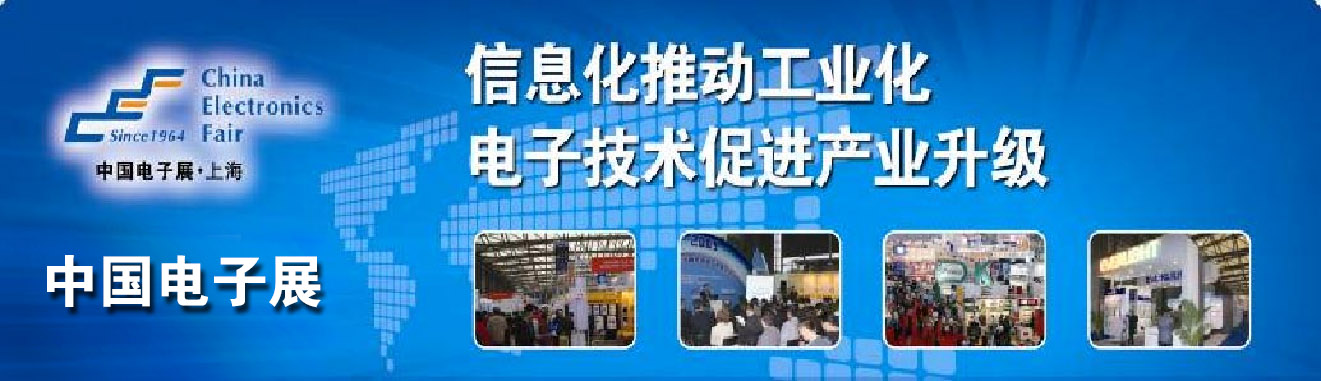 组团参观及采购活动邀请函第88届中国电子展将于2016年11月8-10日在上海新国际博览中心开幕，携手亚洲电子展 ICCHINA打造中国电子第一大展，本届展会使用上海新国际博览中心W1-W5号馆，规模达60000平方米，1000余家展商现场展示电子元器件、集成电路、智能家居及智慧社区、嵌入式系统、新能源汽车电子、电子材料、电子制造设备、电子工具、电子测量仪器及工控自动化系统等领域最新产品，20余场专业论坛为您带来热点资讯；预计超过60000名同行买家前来观摩。 为进一步提升您在展会参观和采购效率，组委会为您提供展前预注册、升级成为VIP买家、免费巴士接送、现场采购洽谈会、专属上网休息区、免费茶点等一系列参观配套服务；还将举办两种不同形式的采购活动：展商产品推介会、一对一洽谈会、采购专场、专人引领参观等。另外您可以申请免费参加现场所有可对外研讨会及论坛，活动完全针对您的采购需求，七十年专业展览经验、诚心周到的服务，为您打造轻松便捷的绿色参观之旅！初秋之际，期待与您不见不散！中国电子展组委会国内买家采购活动部郝博森 13810065865专享个性服务VIP买家全程、尊享、个性化服务个性化参观卡直接入场，赢得展商对您的特殊关照获赠展会会刊光盘一张现场洽谈区休息、免费网络和茶点服务5场新锐深刻论坛专为您免费预留座位免费参与采购洽谈活动，专人协助约见优质供应商组团参观更多惊喜组团5人 即可参与现场幸运抽奖组团10人额外赠送每人会刊一本组团25人，距上海3小时车程内专车接送往届精彩回顾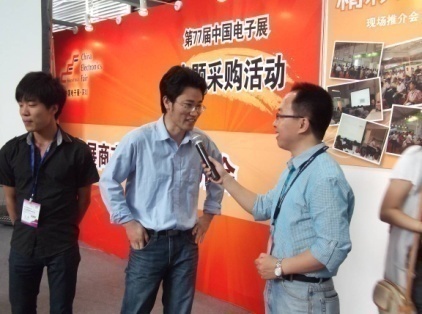 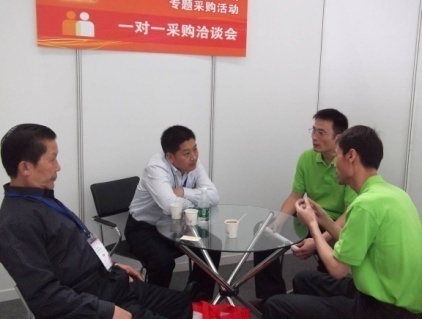 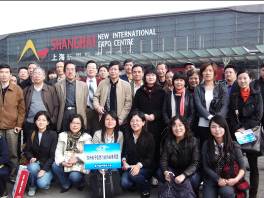 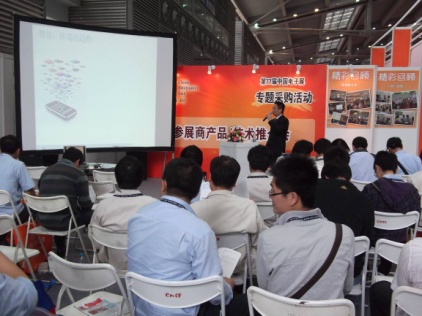 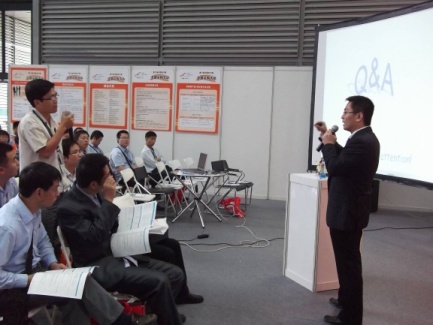 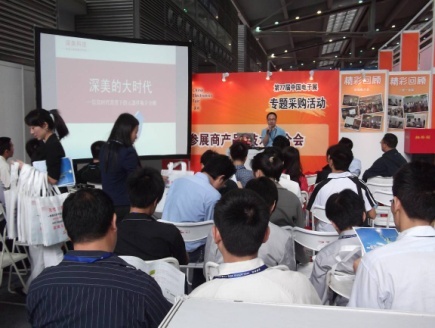 专业观众现场活动活动一：大海捞针？out啦！参加“一对一采购洽谈会”，立享参展商优先选择权！ 1.	满足条件：根据展商新品信息提供确切采购信息和意向参展商名单的买家2.	活动形式：展会现场买家活动洽谈区，我们约到您提前提供的感兴趣的参展商和您在洽谈区见面洽谈。节省您的参观时间和效率，让您的参观更有针对性。3.  现场活动时间： 11月8-9日全天 09:30am-16:30pm  10日上午09:30am-11:30am 4.  现场活动地点：VIP观众洽谈区5.  预约截止时间：10月28日活动二：专属您和“他”的约会！参加优质供应商产品推介会，立获最新产品资讯！ 1.	满足条件：团体观众根据展商信息提出想更多了解的参展商产品或技术展示2.	活动形式：我们将按照您公司技术人员感兴趣的展商产品，技术，让展商提前准备最详细的技术介绍演讲，现场专业工程师与您和您的同事分享您所感兴趣的技术领域。3.  现场活动时间：11月8-9日上午9:30am-11:30am 4.  现场活动地点：VIP观众活动区5.  预约截止时间：10月28日活动三：团体观众专业工作人员全程引领，最快到达参观展位并联系展商专人接待！ 1.	满足条件：根据展商新品信息提供确切采购信息和意向参展商名单的团体观众2.	活动形式：现场专业工作人员带领您和您的同事按照您公司感兴趣的参展商选择最佳线路全程引领参观，与此同时我们将提前通知您关注的企业安排最佳的工程师为您参观做产品技术展示。3.  现场活动时间： 11月8-9日全天 09:30am-16:30pm  10日上午09:30am-11:30am 4.  现场活动地点：登录大厅集合后由专业工作人员引领5. 预约截止时间：10月28日活动四：专属于您的采购专场！，协助您的确切采购目标选择最佳的供应商！ 1.	满足条件：有确切采购目标或采购额的专业买家2.	活动形式：针对展前提供具体采购产品或采购额的买家，我们可以为您举办专属于您的采购专场，我们将邀请最优质的参展商（5-10家）和您逐一推荐相关产品（每家10分钟），以方便您择优选择最佳供应商。3.  现场活动时间： 11月8-9日全天 09:30am-16:30pm  10日上午09:30am-11:30am4.  现场活动地点：VIP观众洽谈区5  预约截止时间：10月28日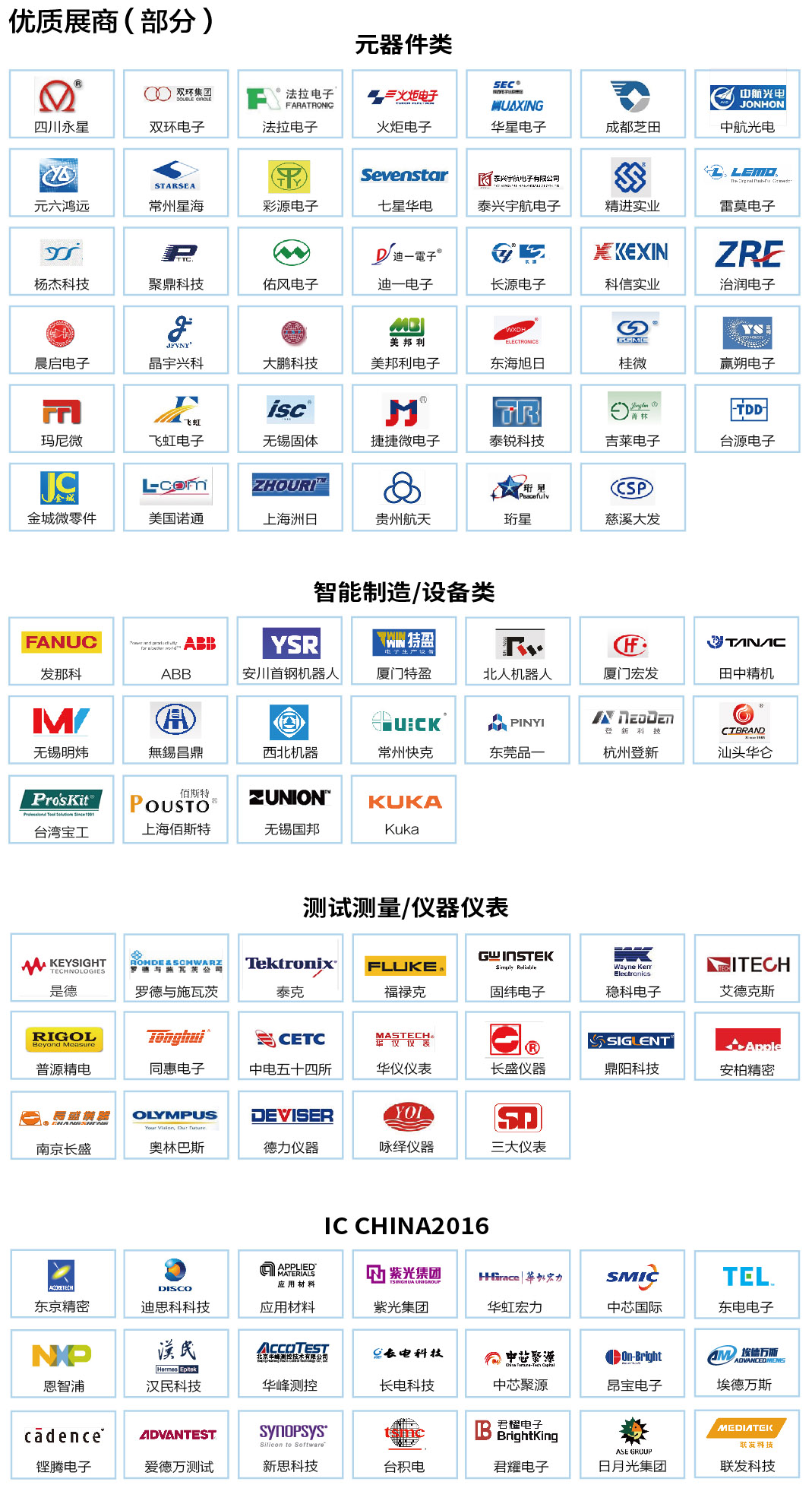 采购活动预约回执请点击□选择您希望参加项目；FAX：010-68102578 Email：haobs@ceac.com.cn 郝博森提前预约优质参展商提前预约优质参展商申请参加论坛 2016电子制造装备智能化与机器人高峰论坛11月9日下午 2016年中国上海嵌入式系统安全论坛11月10日 2016中国新能源汽车峰会暨第十四届中国（上海）汽车电子论坛 第十八届全国电子元件与材料学术大会11月9日 CEATEC奖技术发布会11月8日下午 电子元件学术大会分论坛11月10日上午 2016中国智能制造技术与产业发展高峰论坛11月8日 西电微电子校友会闭门会议11月9日上午 2016第四届中国国际智慧家庭产业创新与应用（上海）峰会11月9日 西安交通大学第三届微电子校友论坛11月 IC China 2015优秀产品评比颁奖活动 11月10日下午 参展商新产品新技术推介会11月8日--9日上午 2016美国静电防护新标准解读专场11月8日下午 IC China 2016高峰论坛11月8日下午 智能时代的芯片技术发展论坛11月9日上午 装备材料专题研讨会11月9日上午 虚拟现实(AR/VR)应用与发展论坛11月9日上午 芯片存储技术的发展与应用论坛11月9日上午 金融IC卡的推广与应用论坛11月9日下午 汽车电子发展论坛11月9日下午 政策、金融、并购高峰对话11月9日下午 知识产权专场论坛11月9日下午 EHS11月9日全天公  司公  司姓  名电  话电  话职  位手  机手  机E-mail地  址地  址采购产品采购产品人  数人  数 10人以内             10-30人              25人以上(可免费班车接送) 10人以内             10-30人              25人以上(可免费班车接送) 10人以内             10-30人              25人以上(可免费班车接送) 10人以内             10-30人              25人以上(可免费班车接送) 10人以内             10-30人              25人以上(可免费班车接送) 10人以内             10-30人              25人以上(可免费班车接送) 10人以内             10-30人              25人以上(可免费班车接送)团体观众登记表(可另附表格)团体观众登记表(可另附表格)团体观众登记表(可另附表格)团体观众登记表(可另附表格)团体观众登记表(可另附表格)团体观众登记表(可另附表格)团体观众登记表(可另附表格)团体观众登记表(可另附表格)团体观众登记表(可另附表格)姓名姓名部门职位电话电话电话手机邮箱希望采购或感兴趣的产品领域（填写或勾选）：     希望采购或感兴趣的产品领域（填写或勾选）：     希望采购或感兴趣的产品领域（填写或勾选）：     希望采购或感兴趣的产品领域（填写或勾选）：     希望采购或感兴趣的产品领域（填写或勾选）：     希望采购或感兴趣的产品领域（填写或勾选）：     希望采购或感兴趣的产品领域（填写或勾选）：     希望采购或感兴趣的产品领域（填写或勾选）：     希望采购或感兴趣的产品领域（填写或勾选）：     采 购活 动预 约  大海捞针？out！ 申请参加采购配对活动，立享参展商优先选择权！ 专属您和“他”的约会！ 申请参加优质供应商产品推介会，现场立获最新产品咨询！ 团体观众专业工作人员全程引领，最快到达参观展位并联系展商专人接待！ 专属于您的采购专场！，协助您的确切采购目标选择最佳的供应商！  大海捞针？out！ 申请参加采购配对活动，立享参展商优先选择权！ 专属您和“他”的约会！ 申请参加优质供应商产品推介会，现场立获最新产品咨询！ 团体观众专业工作人员全程引领，最快到达参观展位并联系展商专人接待！ 专属于您的采购专场！，协助您的确切采购目标选择最佳的供应商！  大海捞针？out！ 申请参加采购配对活动，立享参展商优先选择权！ 专属您和“他”的约会！ 申请参加优质供应商产品推介会，现场立获最新产品咨询！ 团体观众专业工作人员全程引领，最快到达参观展位并联系展商专人接待！ 专属于您的采购专场！，协助您的确切采购目标选择最佳的供应商！  大海捞针？out！ 申请参加采购配对活动，立享参展商优先选择权！ 专属您和“他”的约会！ 申请参加优质供应商产品推介会，现场立获最新产品咨询！ 团体观众专业工作人员全程引领，最快到达参观展位并联系展商专人接待！ 专属于您的采购专场！，协助您的确切采购目标选择最佳的供应商！  大海捞针？out！ 申请参加采购配对活动，立享参展商优先选择权！ 专属您和“他”的约会！ 申请参加优质供应商产品推介会，现场立获最新产品咨询！ 团体观众专业工作人员全程引领，最快到达参观展位并联系展商专人接待！ 专属于您的采购专场！，协助您的确切采购目标选择最佳的供应商！  大海捞针？out！ 申请参加采购配对活动，立享参展商优先选择权！ 专属您和“他”的约会！ 申请参加优质供应商产品推介会，现场立获最新产品咨询！ 团体观众专业工作人员全程引领，最快到达参观展位并联系展商专人接待！ 专属于您的采购专场！，协助您的确切采购目标选择最佳的供应商！  大海捞针？out！ 申请参加采购配对活动，立享参展商优先选择权！ 专属您和“他”的约会！ 申请参加优质供应商产品推介会，现场立获最新产品咨询！ 团体观众专业工作人员全程引领，最快到达参观展位并联系展商专人接待！ 专属于您的采购专场！，协助您的确切采购目标选择最佳的供应商！  大海捞针？out！ 申请参加采购配对活动，立享参展商优先选择权！ 专属您和“他”的约会！ 申请参加优质供应商产品推介会，现场立获最新产品咨询！ 团体观众专业工作人员全程引领，最快到达参观展位并联系展商专人接待！ 专属于您的采购专场！，协助您的确切采购目标选择最佳的供应商！预约展商及论坛